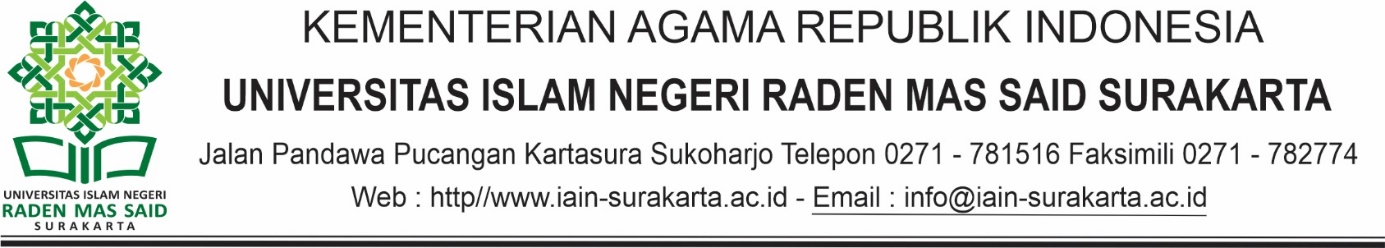 FORMULIR PENDAFTARANPIALA REKTOR UIN RADEN MAS SAID SURAKARTATAHUN 2022Cabang Lomba	: …………………………………………………………………(Kategori Individu/Perorangan)Data Peserta	: Nama 		: …………………………………………………………………NIM 		: …………………………………...…………………………….Semester	: …………………………………...…………………………….Program Studi	: ………………………………………………………………....Fakultas	: ..........................................................................................No.HP		: …………………………………………………………………....................., Mei  2022		…………………………          (nama dan ttd)